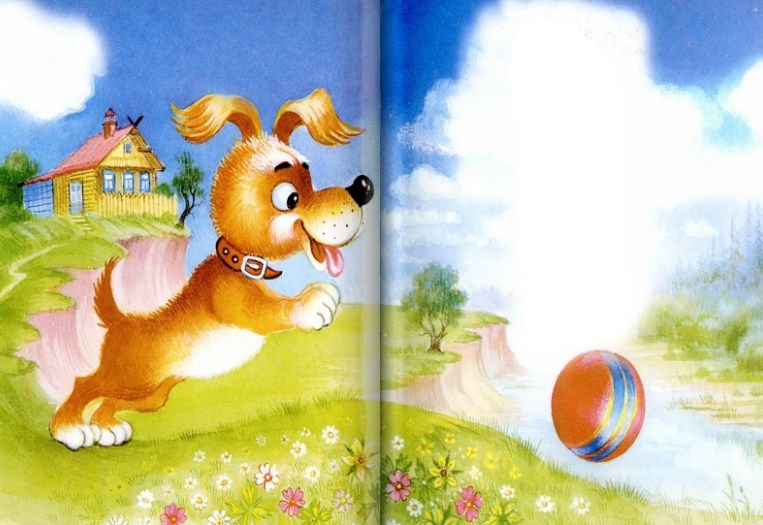 МойВеселый,ЗвонкийМяч,Ты кудаПомчалсяВскачь?Жёлтый,Красный,Голубой,Hе угнатьсяЗа тобой!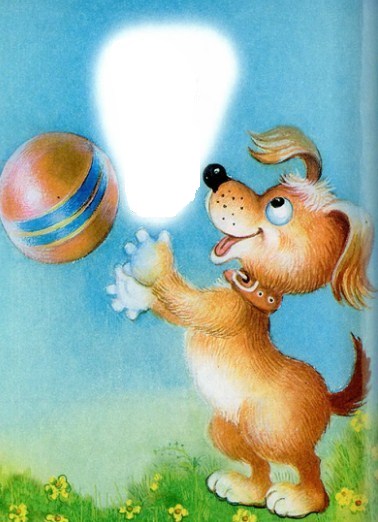 ЯТебяЛадоньюХлопал.ТыСкакалИ звонкоТопал.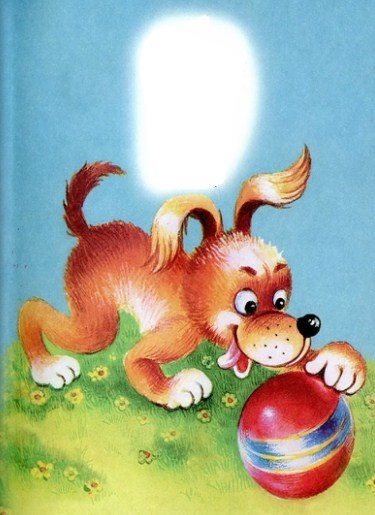 ТыПятнадцатьРазПодрядПрыгалВ уголИ назад.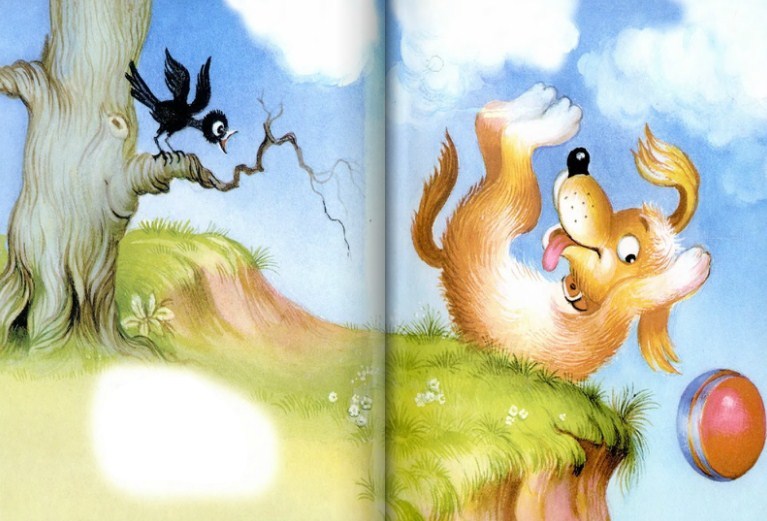 А потомТы покатилсяИ назадHе воротился.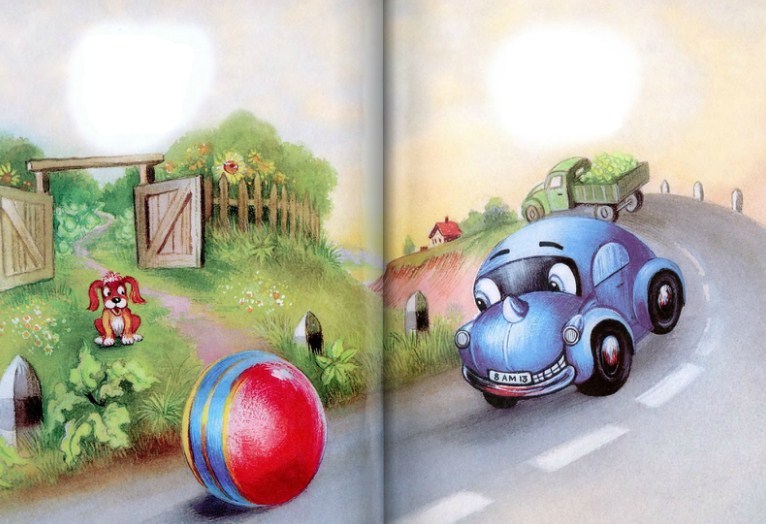 ПокатилсяВ огород,ДокатилсяДо ворот,ПодкатилсяПод ворота,ДобежалДо поворота.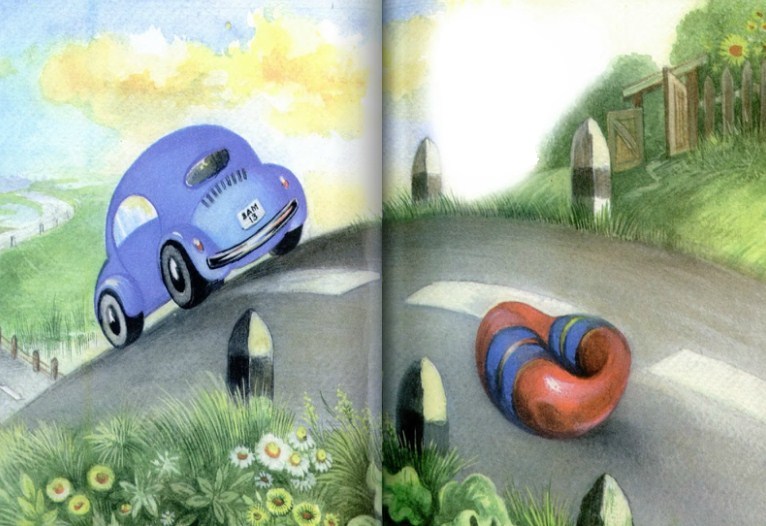 ТамПопалПод колесо.Лопнул,Хлопнул -Вот и все!Иллюстрации И.Костриной.